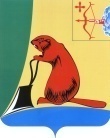 АДМИНИСТРАЦИЯ ТУЖИНСКОГО МУНИЦИПАЛЬНОГО РАЙОНАКИРОВСКОЙ ОБЛАСТИПОСТАНОВЛЕНИЕО внесении изменений в постановление администрации Тужинского муниципального района от 11.10.2013 № 543В соответствии с постановлением администрации Тужинского муниципального района от 19.02.2015 № 89 «О разработке, реализации и оценке эффективности реализации муниципальных программ Тужинского муниципального района», решением Тужинской районной Думы от 08.12.2017 № 19/137 «О бюджете Тужинского муниципального района на 2018 год и на плановый период 2019 и 2020 годов» и решением Тужинской районной Думы  от 22.12.2017 № 20/147 «О внесении изменений в решение Тужинской районной Думы от 12.12.2016 № 6/39», администрация Тужинского муниципального района ПОСТАНОВЛЯЕТ:1. Внести в постановление администрации Тужинского муниципального района от 11.10.2013 № 543, которым утверждена муниципальная программа Тужинского муниципального района «Энергосбережение и повышение энергетической эффективности» на 2014-2020 годы, изменения согласно приложению.          2. Настоящее постановление вступает в силу с момента опубликования в Бюллетене муниципальных нормативно правовых актов органов местного самоуправления Тужинского муниципального района Кировской области.          3. Контроль за выполнением постановления возложить на первого заместителя главы администрации по жизнеобеспечению – заведующего сектором сельского хозяйства Бледных Л.В.Глава Тужинскогомуниципального района           Е.В. ВидякинаПриложениеУТВЕРЖДЕНЫпостановлением администрации Тужинского муниципального района                        От  28.12.2017  №   522ИЗМЕНЕНИЯ в муниципальную программу Тужинского муниципального района «Энергосбережение и повышение энергетической эффективности» на 2014-2020 годы	1. Строку паспорта «Объем финансового обеспечения муниципальной программы» программы изложить в следующей редакции:2. Раздел 5 Программы изложить в следующей редакции:«5. Ресурсное обеспечение муниципальной  программы:Общий объем финансирования Программы на 2014 – 2020 годы – 7466,2 тыс. рублей, в том числе:средства районного бюджета – 156,20 тыс. рублей;средства областного бюджета – 2900,0 тыс. рубсредства внебюджетных источников - 3910,0 тыс. рублей (во всех случаях привлекаются по согласованию), бюджет городского поселения – 500,0 тыс. рубОбъем финансирования Программы-7466,2 тыс.руб., в том числе:на 2014 год: всего- 1030,0 тыс. рублей- районный бюджет – 50,0 тыс.руб.- внебюджетные источники – 980,0 тыс.руб.	на 2015 год: всего- 740,0 тыс. рублей - районный бюджет –0,0 тыс.руб.;- внебюджетные источники  –740,0 тыс. руб. на 2016 год: всего- 460,0 тыс. рублей- районный бюджет – 20,0 тыс.руб. - внебюджетные источники – 440,0 тыс. руб.на 2017год: всего- 566,2 тыс. рублей- районный бюджет – 16,2  тыс.руб.; - внебюджетные источники  – 550,0 тыс. руб.на 2018 год: всего- 1530,0 тыс. рублей - районный бюджет  30,0 тыс.руб.; - областной бюджет – 1000,0 тыс. руб.- внебюджетные источники  – 300,0 тыс. руб. - бюджет городского поселения – 200,0 тыс. рубна 2019 год: всего- 1500,0 тыс. рублей- районный бюджет – 0,0 тыс.руб.; - областной бюджет – 1000,0 тыс. руб.- внебюджетные источники – 300,0 тыс. руб.- бюджет городского поселения – 200,0 тыс. рубна 2020 год: всего- 1640,0 тыс. рублей- районный бюджет – 40,0 тыс.руб.; - областной бюджет – 900,0 тыс. руб.- внебюджетные источники  – 600,0 тыс. руб.- бюджет городского поселения – 100,0 тыс. рубЗатраты определены на основании данных, представленных главными распорядителями средств районного бюджета, органами местного самоуправления, а также ресурсоснабжающими организациями.Средства районного бюджета привлекаются на установку приборов учета, проведение энергетических обследований, улучшение теплотехнических характеристик зданий, установку энергосберегающих ламп освещения, модернизацию котельных и трубопроводных систем передачи ресурсов в муниципальных учреждениях.Внебюджетные источники – средства предприятий сферы топливно-энергетического комплекса, ресурсоснабжающих организаций - для повышения эффективности использования энергетических ресурсов при их производстве и передаче, средства собственников помещений в многоквартирных домах, управляющих компаний, ТСЖ, привлекаемые для установки приборов учета энергетических ресурсов и улучшения теплотехнических характеристик зданий жилищного фонда. Приложение 2,3».3. Приложение № 2 «Ресурсное обеспечение реализации муниципальной программы за счёт всех источников финансирования» изложить в новой редакции согласно приложению № 24. Приложение № 3 «Расходы на реализацию муниципальной программы за счёт средств районного бюджета» изложить в новой редакции согласно приложению № 3.Приложение к  постановлению администрации Тужинского муниципального района                                                                                                                                                                                    От  28.12.2017  №  522Приложение № 2 к ПрограммеРесурсное обеспечение реализации муниципальной программы за счёт всех источников финансированияПриложениек  постановлению администрации Тужинского муниципального районаОт  28.12.2017  №   522Приложение № 3 к ПрограммеРасходы на реализацию муниципальной программы за счёт средств районного бюджета_________________28.12.2017№522пгт Тужапгт Тужапгт Тужапгт Тужа«Объем финансового обеспечения муниципальной программыОбъем финансирования Программы-7466,2 тыс.руб., в том числе:на 2014 год: всего- 1030,0 тыс. рублей- районный бюджет – 50,0 тыс.руб.- внебюджетные источники – 980,0 тыс.руб.	на 2015 год: всего- 740,0 тыс. рублей - районный бюджет –0,0 тыс.руб.;- внебюджетные источники  –740,0 тыс. руб. на 2016 год: всего- 460,0 тыс. рублей- районный бюджет – 20,0 тыс.руб. - внебюджетные источники – 440,0 тыс. руб.на 2017год: всего- 566,2 тыс. рублей- районный бюджет – 16,2 тыс.руб.; - внебюджетные источники  – 550,0 тыс. руб.на 2018 год: всего- 1530,0 тыс. рублей - районный бюджет  30,0 тыс.руб.; - областной бюджет – 1000,0 тыс. руб.- внебюджетные источники  – 300,0 тыс. руб. - бюджет городского поселения – 200,0 тыс. рубна 2019 год: всего- 1500,0 тыс. рублей- районный бюджет – 0,0 тыс.руб.; - областной бюджет – 1000,0 тыс. руб.- внебюджетные источники – 300,0 тыс. руб.- бюджет городского поселения – 200,0 тыс. рубна 2020 год: всего- 1640,0 тыс. рублей- районный бюджет – 40,0 тыс.руб.; - областной бюджет – 900,0 тыс. руб.- внебюджетные источники  – 600,0 тыс. руб.- бюджет городского поселения – 100,0 тыс. руб»    Статус     Наименование  муниципальной
программы, отдельного мероприятияНаименование  муниципальной
программы, отдельного мероприятия   Источники    
 финансирования       Оценка расходов  (тыс. рублей)              Оценка расходов  (тыс. рублей)              Оценка расходов  (тыс. рублей)              Оценка расходов  (тыс. рублей)              Оценка расходов  (тыс. рублей)              Оценка расходов  (тыс. рублей)              Оценка расходов  (тыс. рублей)            Статус     Наименование  муниципальной
программы, отдельного мероприятияНаименование  муниципальной
программы, отдельного мероприятия   Источники    
 финансирования 2014 год 2015 год   
2016 год   
  2017 год   2018 год2019 год2020 годМуниципальная 
программа      «Энергосбережение и повышение энергетической эффективности» на 2014-2020 годы«Энергосбережение и повышение энергетической эффективности» на 2014-2020 годывсего           1030,0740,0460,0566,21530,01500,01640,0Муниципальная 
программа      «Энергосбережение и повышение энергетической эффективности» на 2014-2020 годы«Энергосбережение и повышение энергетической эффективности» на 2014-2020 годыобластной бюджет0,00,00,00,01000,01000,0900,0Муниципальная 
программа      «Энергосбережение и повышение энергетической эффективности» на 2014-2020 годы«Энергосбережение и повышение энергетической эффективности» на 2014-2020 годырайонный бюджет  50,00,020,016,230,00,040,0Муниципальная 
программа      «Энергосбережение и повышение энергетической эффективности» на 2014-2020 годы«Энергосбережение и повышение энергетической эффективности» на 2014-2020 годыБюджет городского поселения0200,0200,0100,0Муниципальная 
программа      «Энергосбережение и повышение энергетической эффективности» на 2014-2020 годы«Энергосбережение и повышение энергетической эффективности» на 2014-2020 годыиные  внебюджетные    
источники       980,0740,0440,0550,0300,0300,0600,0Отдельные мероприятия1Совершенствование энергетического менеджментарайонный бюджет00,00,00,00,00,040,0Отдельные мероприятия1.1Обучение специалистов по вопросам энергосбережения и энергоэффективностиадминистрация районарайонный бюджет00,00,0Отдельные мероприятия1.2Стимулирование энергосбережения и повышения энергетической эффективности путем регулирования, в том числе предусмотрения средств на реализацию программ энергосбережения и повышения энергетической эффективности за счёт сэкономленных средстврайонный бюджет0000,00,00,040,0Отдельные мероприятия2Сокращение бюджетных расходов на потребление энергетических ресурсов (далее -  ЭР)Районный бюджетОбластной бюджет00,00,00,020,00,016,20,030,0всего0,00,020,016,230,02.1Улучшение теплотехнических характеристик зданий в муниципальных учрежденияхрайонный бюджет0020,00,02.1.1Утепление окон, дверей, фасадов зданий:учреждений образования(школы)МКОУ СОШ с УИОП п.Тужаучреждений культурыучреждений спортарайонный бюджет00 20,010,010,02.1.2Замена старых оконных блоков на современные пластиковые стеклопакеты в зданиях:учреждений образованияучреждений культурыучреждений спортаадминистрации районарайонный бюджетобластной бюджет 00,000,00,00,02.2Модернизация систем освещения с установкой энергосберегающих ламп освещения муниципальных учреждений, в том числе:учреждения образованияучреждения культурыучреждения спортаадминистрация районарайонный бюджет016,26,23,02,05,030,015,05,04,06,03Повышение уровня учета ЭР, используемых в жилищном фондеВнебюджетные источники280,04040503.1Мероприятия по оснащению приборами учета используемых энергетических ресурсов в жилищном фонде, в том числе с использованием интеллектуальных приборов учета, автоматизированных систем и систем диспетчеризации.Установка общедомовых приборов учета в многоквартирных домах и переход на оплату по показаниям приборовВнебюджетные источники200,03.2Мероприятия по прединвестиционной подготовке проектов и мероприятий в области энергосбережения и повышения энергетической эффективности, включая разработку технико-экономических обоснований, бизнес-планов, разработку схем теплоснабжения, водоснабжения и водоотведения, а также проведение энергетических обследований;Проведение энергетических обследований зданий жилищного фонда50,03.3Мероприятия, направленные на снижение потребления энергетических ресурсов на собственные нужды при осуществлении регулируемых видов деятельности, улучшение теплотехнических характеристик зданий жилищного фонда30,040,040,050,03.3.1Утепление подвалов, подъездов, чердаков, фасадов зданий30,040,040,050,04Мероприятия по повышению эффективности использования энергетических ресурсов, по сокращению объемов и потерь при производстве и передаче: учреждения образованияВнебюджетные источникиРайонный бюджет Бюджет городского поселенияОбластной бюджет700,0500,0700,00,0400,0500,0300,0200,01000,0300,0200,01000,0600,0100,0900,0всего750,0700,0400,0500,01500,01500,01600,04.1Мероприятия по модернизации оборудования, используемого для выработки тепловой энергии, передачи электрической и тепловой энергии, в том числе замене оборудования на оборудование с более высоким коэффициентом полезного действия, внедрению инновационных решений и технологий в целях повышения энергетической эффективности осуществления регулируемых видов деятельностиВнебюджетные источникиБюджет городского поселенияОбластной бюджет300,00,0400,0400,0500,0300,0200,01000,0300,0200,01000,0600,0100,0900,04.2Мероприятия по сокращению потерь электрической энергии, тепловой энергии при их передаче, использование современных теплогидроизоляционных материалов Учреждения образованиеВнебюджетные источникиРайонный бюджетБюджет городского поселенияОбластной бюджет400,050300,00,00,005Выявление бесхозяйных объектов недвижимого имущества, используемых для передачи электро-, тепловой энергии, водыРайонный бюджет00000006Организация  порядка управления(эксплуатации) бесхозяйными объектами недвижимого имущества используемых для передачи электро-, тепловой энергии, водыРайонный бюджет00000007Мероприятия по замещению бензина и дизельного топлива, используемых транспортными средствами в качестве моторного топлива, природным газом, газовыми смесями, сжиженным углеводородным газом, электрической энергией  с учетом доступности использования, близости расположения к источникам природного газа, газовых смесей, электрической энергии и экономической целесообразности такого замещения, а также с учетом тарифного регулирования и доступности гражданам платы.Районный бюджет00000008Информирование населения, организаций и предприятий по вопросам энергосбережения и повышения энергетической эффективности в средствах массовой информации, организация участия заинтересованных лиц в семинарах, выставках по энергосбережениюНе  требуется00000009Мероприятия по расширению использования в качестве источников энергии вторичных энергетических ресурсов и (или) возобновляемых источников энергии;Районный бюджет0000000    Статус     Наименоване  муниципальной программы, 
районной  целевой  программы, ведомственной целевой программы, 
отдельного 
мероприятияОтветственный исполнитель, соисполнители, муниципальный заказчик (муниципальный заказчик - координатор)             Расходы (тыс. рублей)       Расходы (тыс. рублей)       Расходы (тыс. рублей)       Расходы (тыс. рублей)       Расходы (тыс. рублей)       Расходы (тыс. рублей)       Расходы (тыс. рублей)        Статус     Наименоване  муниципальной программы, 
районной  целевой  программы, ведомственной целевой программы, 
отдельного 
мероприятияОтветственный исполнитель, соисполнители, муниципальный заказчик (муниципальный заказчик - координатор)          2014 год 2015 год   
2016 год   
  2017 год   2018 год2019 год2020 годМуниципальная 
программа      «Энергосбережение и повышение энергетической эффективности» на 2014-2020 годывсего           5002016,230040Муниципальная 
программа      «Энергосбережение и повышение энергетической эффективности» на 2014-2020 годыответственный   
исполнитель     
муниципальной 
программы       Отдел жизнеобеспечения администрации Тужинского районаОтдел жизнеобеспечения администрации Тужинского районаОтдел жизнеобеспечения администрации Тужинского районаОтдел жизнеобеспечения администрации Тужинского районаОтдел жизнеобеспечения администрации Тужинского районаОтдел жизнеобеспечения администрации Тужинского районаОтдел жизнеобеспечения администрации Тужинского районаМуниципальная 
программа      «Энергосбережение и повышение энергетической эффективности» на 2014-2020 годысоисполнитель   Потребители топливно-энергетических ресурсов (ТЭР) всех форм собственности, предприятия коммунального комплекса, администрация городского поселенияПотребители топливно-энергетических ресурсов (ТЭР) всех форм собственности, предприятия коммунального комплекса, администрация городского поселенияПотребители топливно-энергетических ресурсов (ТЭР) всех форм собственности, предприятия коммунального комплекса, администрация городского поселенияПотребители топливно-энергетических ресурсов (ТЭР) всех форм собственности, предприятия коммунального комплекса, администрация городского поселенияПотребители топливно-энергетических ресурсов (ТЭР) всех форм собственности, предприятия коммунального комплекса, администрация городского поселенияПотребители топливно-энергетических ресурсов (ТЭР) всех форм собственности, предприятия коммунального комплекса, администрация городского поселенияПотребители топливно-энергетических ресурсов (ТЭР) всех форм собственности, предприятия коммунального комплекса, администрация городского поселенияМуниципальная 
программа      «Энергосбережение и повышение энергетической эффективности» на 2014-2020 годысоисполнитель   